ỦY BAN NHÂN DÂN THÀNH PHỐ HỒ CHÍ MINHTRƯỜNG ĐẠI HỌC SÀI GÒN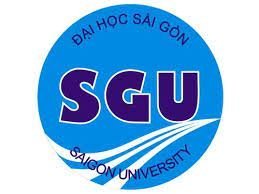 BÁO CÁO TỔNG KẾT ĐỀ TÀI NGHIÊN CỨU KHOA HỌC CẤP CƠ SỞ<TÊN ĐỀ TÀI>Mã số: <Mã số đề tài>             Chủ nhiệm đề tài: Học hàm, học vị, họ và tên                                                    Thành viên tham gia: Học hàm, học vị, họ và tên Thành phố Hồ Chí Minh, ngày ….tháng …năm ….. ỦY BAN NHÂN DÂNTHÀNH PHỐ HỒ CHÍ MINHTRƯỜNG ĐẠI HỌC SÀI GÒNBÁO CÁO TỔNG KẾT ĐỀ TÀI NGHIÊN CỨU KHOA HỌC CẤP CƠ SỞ<TÊN ĐỀ TÀI>Mã số: <Mã số đề tài>Thành phố Hồ Chí Minh, ngày ….tháng …năm ….. Xác nhận của Chủ tịch hội đồng nghiệm thu(ký, họ tên)Chủ nhiệm đề tài(ký, họ tên)